RegeringenJustitiedepartementetMed överlämnande av socialutskottets betänkande 2017/18:SoU20 Modernare regler om assisterad befruktning och föräldraskap får jag anmäla att riksdagen denna dag bifallit utskottets förslag till riksdagsbeslut.Stockholm den 13 juni 2018Riksdagsskrivelse2017/18:368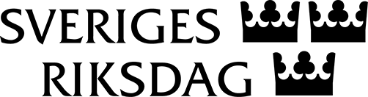 Urban AhlinClaes Mårtensson